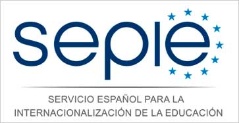 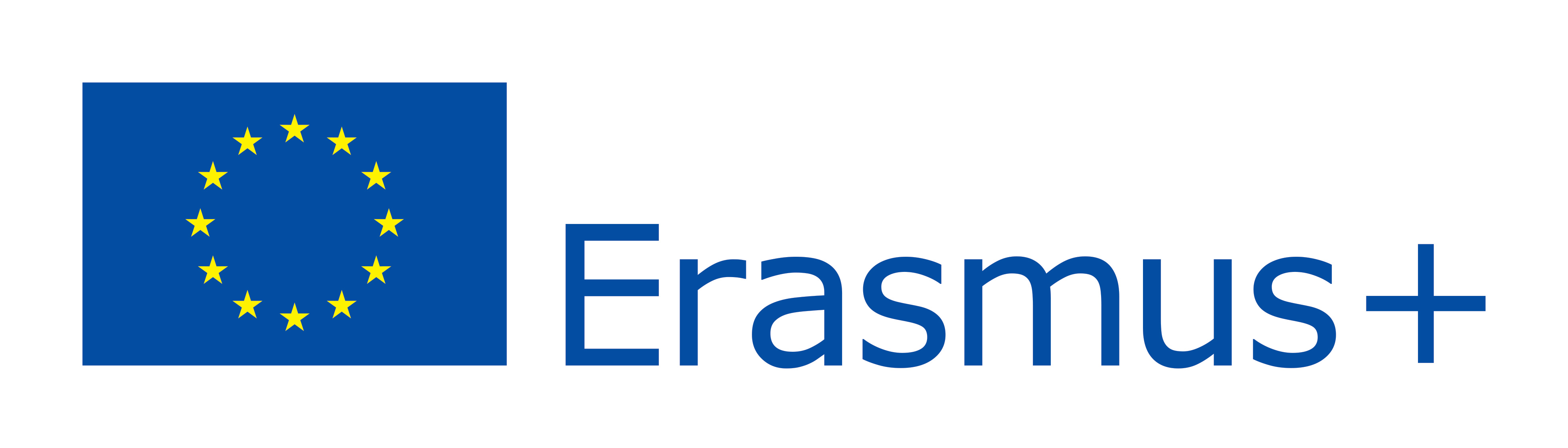 EEVEE second learning meeting7 – 14 th Febrary 2017, Seville, SpainHost families for studentsSpanish team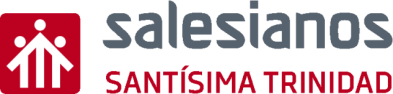 French team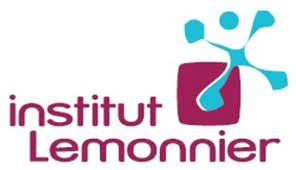 Swedish team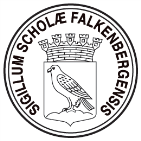 Alberto Castrejón Rámirez (16)castrejonalberto01@salesianostrinidad.netAlfred Nilsson (16)Alfred.nilsson@edufalkenberg.seAlejandro Fernández Navarro (17)fernandezalejandro00@salesianostrinidad.netValentin Dubosq (16)Valentin.dubosq@gmail.comAmalia González Carvajal (17)gonzalezamalia00@salesianostrinidad.netEbba Dahlberg (16)Ebba.dahlberg@edufalkenberg.seAngel Torregrosa Domínguez (18)torregrosaangel00@salesianostrinidad.netThéo Demey (18)demeytheo@hotmail.frBrian Roman Villa (19)romanbrian98@salesianostrinidad.netPierre Marcadet (19)Pierre.marcadet@outlook.frDiego Antonio Arias Herreros (23)ariasdiegoantonio95@salesianostrinidad.netFrédéric Renaud (17)Renaud.f08@gmail.comFrancisco Barroso Sánchez (16)barrosofrancisco01@salesianostrinidad.netLukas Valeisa (18)Lukas.valeisa@edufalkenberg.seFrancisco Bersabé Delgado (17)bersabefranciscojavier00@salesianostrinidad.netPontus Edeman (18)Pontus.edeman@edufalkenberg.seGerman Astola Macías (16)astolagerman01@salesianostrinidad.netJoel Larsson (18)Joel.larsson@edufalkenberg.seJaime Naranjo Muñoz (21)naranjojaime97@salesianostrinidad.netBenjamin Hébert (17)hebertnono14@gmail.comJorge Soria Sánchez (16)soriajorge01@salesianostrinidad.netKenny Qvarnström (17)Kenny.qvarnstrom@edufalkenberg.seMarta Ballesteros Liébanes (18)ballesterosmarta99@salesianostrinidad.netEmma Båth (17)Emma.bath@edufalkenberg.seSergio Quintero Sanz (17)quinterosergio00@salesianostrinidad.netRomain Sauner (16)Romain.sauner@gmail.com